Speeding up noise-free data transmission
Panasonic Industry Europe increases specified transmission speed from 6 to 8 Gbps for its successful V series of Active Optical Connectors.Munich, February 2021 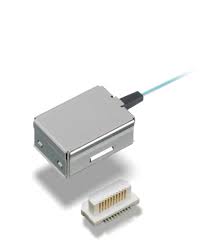 Active Optical Connectors optimally suit all environments where electromagnetic interferences are prevalent but electromagnetic compatibility (EMC) needs to be assured. Now, Panasonic Industry Europe gave its successful V-series of its AOC connector portfolio another boost in terms of the transmission speed: With all other proven product features such as Bi-directional high-speed and wideband data transmission remaining unchanged, the specified speed could be increased from 6 to 8 Gbps.Targeting at high-speed optical fiber connections in various electronic devices via an electric connector, high speeds are achieved easily with an Active Optical Connector, benefitting from an excellent noise reduction and electrical isolation – particularly relevant in high interference environments.Easy mounting and compact dimensions render it perfect for smaller designs – now even for applications that require next-gen data transmission speed.Get an overview on the upgraded AOC V-series in our product finder:https://industry.panasonic.eu/components/connectors/active-optical-connector-aocAbout PanasonicPanasonic Corporation is a global leader developing innovative technologies and solutions for wide-ranging applications in the consumer electronics, housing, automotive, and B2B sectors. The company, which celebrated its 100th anniversary in 2018, operates 528 subsidiaries and 72 associated companies worldwide and reported consolidated net sales of 61.9 billion Euro (7.49 trillion yen) for the year ended March 31, 2020. Committed to pursuing new value through collaborative innovation, the company uses its technologies to create a better life and a better world for customers. 
To learn more about Panasonic: http://www.panasonic.com/globalAbout Panasonic Industry EuropePanasonic Industry Europe GmbH is part of the global Panasonic Group and provides automotive and industrial products and services in Europe. As a partner for the industrial sector, Panasonic researches, develops, manufactures and supplies technologies that support the slogan “A Better Life, A Better World”.The company’s portfolio covers key electronic components, devices and modules up to complete solutions and production equipment for manufacturing lines across a broad range of industries. Panasonic Industry Europe is part of the global company Panasonic Industrial Solutions. More about Panasonic Industry Europe: http://industry.panasonic.eu